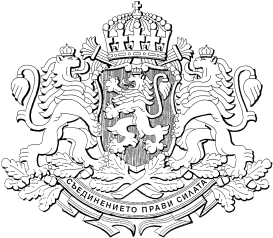 РЕПУБЛИКА БЪЛГАРИЯМИНИСТЕРСКИ СЪВЕТПроектПОСТАНОВЛЕНИЕ  ................от ........................................ г.ЗА изменение и допълнение на Устройствения правилник на Изпълнителната агенция по селекция и репродукция в животновъдството към министъра на земеделието и храните, приет с Постановление № 13 на Министерския съвет от 2011 г. (обн., ДВ,  бр. 9 от 2011 г.; изм. и доп., бр. 48 от 2012 г., бр. 91 от 2013 г. и бр. 29 от 2015 г.)МИНИСТЕРСКИЯТ СЪВЕТПОСТАНОВИ:§ 1. В наименованието думите „земеделието и храните“ се заменят със „земеделието, храните и горите“.§ 2. Член 1 се изменя така:„Чл. 1. С правилника се уреждат дейността, структурата, функциите, числеността на персонала и организацията на работа на Изпълнителната агенция по селекция и репродукция в животновъдството към министъра на земеделието, храните и горите, наричана по-нататък „агенцията.“§ 3. В чл. 2 се правят следните изменения и допълнения:1. В ал. 3 думите „министъра на земеделието и храните“ се заменят с „министъра на земеделието, храните и горите“, а след „в областта на“ се добавя „селекцията и репродукцията в“.2. Създава се нова ал. 4: „(4) Агенцията е компетентният държавен орган за извършване на официален контрол за проверка прилагането на правилата предвидени в Регламент (ЕС) 2016/1012 на Европейския парламент и на Съвета от 8 юни 2016 година относно зоотехнически и генеалогични условия за развъждане, търговия и въвеждане в Съюза на чистопородни разплодни животни, хибридни разплодни свине и зародишни продукти от тях, за изменение на Регламент (ЕС) № 652/2014 и Директиви 89/608/ЕИО и 90/425/ЕИО на Съвета и за отмяна на определени актове в областта на развъждането на животни (ОВ L 171 от 29 юни 2016 г.).“3. Досегашната ал. 4 става ал. 5 и в нея след след думата „финансирани“ се добавя „със средства“, а след „източници” се добавя „включително такива, в които българската страна участва със свои ресурси, като спазва регламентираните в тях условия и процедури.“4. Създава се ал. 6: „(6) Дейността на Агенцията се осъществява на основата на принципите: законност, откритост и достъпност, отговорност и отчетност, ефективност, субординация и координация, предвидимост, обективност и безпристрастност.“§ 4. В чл. 3, ал. 2 се правят следните изменения и допълнения:1. В т. 2 след думата „свързани с“ се добавя „лабораторен“, а думите „в държавните лаборатории“ се заличават;2. Точка 3 се изменя така:„3. Такси за извършване на генетични анализи за определяне на родителство и ДНК профил в Национална референтна лаборатория за генетични анализи в животновъдството.”§ 5. Наименованието на Глава втора се изменя така: „Изпълнителен и заместник изпълнителен директор. Правомощия на изпълнителния директор“.§ 6. В чл. 7 се правят следните изменения и допълнения: 1. В ал. 1: а) създава се т. 1а:         „1а. представлява агенцията пред всички държавни органи, физически и юридически лица в страната и в чужбина”;          б)  в т. 2 и 3 думите „министъра на земеделието и храните“ се заменят с „министъра на земеделието, храните и горите“ в) създава се т. 2а:„2а. прилага провеждането на държавната политика в областта на развъдната дейност, управлението и съхраняването на генетичните ресурси“;г) в т. 3 думите „министъра на земеделието и храните“ се заменят с „министъра на земеделието, храните и горитед) в т. 4 след думата „дава“ се добавя „предложения“ а думата „животновъдството“ се заменя с „развъдната дейност, управлението и съхраняването на генетичните ресурси“;е) точка 14 се изменя така:„14. ръководи, организира и контролира дейността по защита на класифицираната информация и определя служител по сигурността на информацията“;ж) в т. 19, 20 и 21 думите „министъра на земеделието и храните“ се заменят с „министъра на земеделието, храните и горите.“з) създават се т. 23 – 34: „23. изготвя обобщен доклад до министъра на земеделието, храните и горите с резултатите от извършените проверки от предходната календарна година.;24. изготвя доклад до министъра на земеделието, храните и горите с решението на Националния съвет по генетични ресурси за статуса на породите.25. утвърждава вътрешни правила и инструкции свързани с дейността на агенцията;26. контролира дейността на лабораториите по чл. 3б, ал. 1, т. 4 и 5 от Закона за животновъдството;27. контролира дейностите свързани с опазване, устойчиво използване и достъп до генетични ресурси в животновъдството;28. участва в консултативния съвет по животновъдство, към министъра на земеделието, храните и горите при решаване на проблеми от неговата компетентност;29. сформира работни групи и съвети по въпроси свързани с въпроси по изпълнение функциите на агенцията при възникване на епидемиологична обстановка или други форсмажорни обстоятелства.30. ръководи информационната политика, като осигурява публичност и прозрачност на дейността на агенцията;31. определя поименния състав на Националния съвет по генетични ресурси в животновъдството;32. контролира работата по създаване и поддържане на регистрите по чл.18, ал.6 от Закона за животновъдството.33. контролира изграждането и поддържането на информационна система за осъществяване на контрол по смисъла на чл. 47, т. 3 от Закона за животновъдството;34. утвърждава процедури за осъществяване на официален контрол върху дейността на  развъдните организации.“ 2. В ал. 2 думите думите „министъра на земеделието и храните“ се заменят с „министъра на земеделието, храните и горите“§ 7. В чл. 9, ал. 4 се се изменя така:„(4) Общата численост на персонала на агенцията е 100 щатни бройки, включително изпълнителен директор, заместник изпълнителен директор,  главен секретар, финансов контрольор и служител по мрежова и информационна сигурност.“§ 8. В глава трета се създава „Раздел Iа „Финансов контрольор и служител по мрежова и информационна сигурност.“§ 9. В чл. 9а се правят следните изменения:1. Алинея 1 се изменя така:„(1) Финансовият контрольор осъществява предварителен контрол за законосъобразност по смисъла на § 1, т. 10 от допълнителните разпоредби на Закона за финансовото управление и контрол в публичния сектор (ЗФУКПС).” 2. Алинея 4 се изменя така:  „(4) Финансовият контрольор не може да съвместява отговорности по одобрение, изпълнение и осчетоводяване съгласно чл. 7, ал. 1, т. 8 от ЗФУКПС.“§ 10. Създава се чл. 9б: „9б. (1) Служителят по мрежовата и информационната сигурност е на пряко подчинение на изпълнителния директор.(2) В изпълнение на задачите, възложени му със Закона за киберсигурността и Закона за електронното управление и с подзаконовите нормативни актове по прилагането им, служителят по мрежова и информационна сигурност:1. ръководи дейностите, свързани с постигане на високо ниво на мрежова и информационна сигурност, и целите, заложени в политиката на Агенцията;2. участва в изготвянето, поддържането и развитието на политиките за мрежова и информационна сигурност и документираната информация;3. участва в поддържането и развитието на Системата за управление на сигурността на информацията съгласно международния стандарт ISO 27001;4. консултира ръководството на Агенцията във връзка с информационната сигурност; периодично (не по-малко от веднъж в годината) изготвя доклади за състоянието на мрежовата и информационната сигурност в Агенцията и ги представя на изпълнителния директор на Агенцията;5. координира обученията, свързани с мрежовата и информационната сигурност;6. поддържа връзки с други администрации, организации и експерти, работещи в областта на информационната сигурност;7. следи за акуратното водене на регистъра на инцидентите и организира анализ на инцидентите с мрежовата и информационната сигурност, за откриване на причините за тях и предприемане на мерки за отстраняването им;8. следи за появата на нови киберзаплахи (вируси, зловреден код, спам, атаки и др.) и предлага адекватни мерки за противодействието им;9. предлага санкции за лицата, нарушили мерките за мрежовата и информационната сигурност;10. организира тестове за откриване на уязвимости в информационните и комуникационните системи и предлага мерки за отстраняването им.11. организира и сътрудничи при провеждането на одити, проверки и анкети и при изпращането на резултатите от тях на съответния национален компетентен орган.12. изпълнява и други задачи, възложени с нормативни актове, регламентиращи мрежовата и информационната сигурност.§ 11. В чл. 10, ал. 3, т. 3 думите „Министерството на земеделието и храните“ се заменят с „Министерството на земеделието, храните и горите“.§ 12. В чл. 11, ал. 2 се правят следните изменения и допълнения:1. Точка 14 се изменя така:„14. отговаря за периодичното създаване и съхраняване на архиви на информацията – на електронни носители или по електронен път, на данните на дирекциите в Централното управление на агенцията и в териториалните структури“;2. В т. 18 думите „министъра на земеделието и храните“ се заменят с „министъра на земеделието, храните и горите“,3. Създават се т. 28 - 35: „28. осъществява информационното обслужване на дейността на изпълнителния директор и на териториалните звена на агенцията;29. изгражда и поддържа информационна система за осъществяване на контрола по чл. 47, т. 3 от ЗЖ;30. подпомага дейността на специализираната администрация за създаването и поддържането на регистрите по чл. 18, ал. 6 от ЗЖ;31. организира техническата поддръжка и подсигурява работоспособността на приложните информационни системи и техническата инфраструктура на агенцията;32. методически ръководи и контролира всички структурни звена на агенцията по отношение на използването на информационните системи и компютърната техника;33. осигурява взаимодействието между информационните системи на агенцията с аналогичните системи на други ведомства и развъдни организации за обмен на информация и интеграция;34. разработва и предлага за утвърждаване от изпълнителния директор на агенцията: политиките, целите, процедурите, метриката за оценка на информационната сигурност и инструкциите, произтичащи от нормативната уредба, както и всички други необходими указания и процедури.35. периодично публикува актуална информация съгласно чл. 15, ал. 1  от Закона за достъп до обществена информация, която съдържа:1. описание на правомощията на изпълнителния директор и данни за организацията, функциите и отговорностите на ръководената от него администрация;2. списък на издадените от изпълнителния директор актове в изпълнение на неговите правомощия и текстовете на издадените от органа индивидуални и общи административни актове;3. описание на информационните масиви и ресурси, използвани от съответната администрация;4. наименованието, адреса, адреса на електронната поща, телефона и работното време на звеното, което отговаря за приемането на заявленията за предоставяне на достъп до информация;5. вътрешни правила, свързани с предоставянето на административни услуги на гражданите;6. стратегии, планове, програми и отчети за дейността;7. информация за бюджета и финансовите отчети на администрацията, която се публикува съгласно Закона за публичните финанси;8. информация за провеждани обществени поръчки, определена за публикуване в профила на купувача съгласно Закона за обществените поръчки;9. информация за упражняването на правото на достъп до обществена информация, реда и условията за повторно използване на информация, таксите по чл. 41ж ЗДОИ и форматите, в които се поддържа информацията;10. обявления за конкурси за държавни служители;11. подлежащата на публикуване информация по Закона за предотвратяване и установяване на конфликт на интереси;12. информация, която е публична, съгласно Закона за защита на класифицираната информация и актовете по прилагането му.“§ 13. В чл. 12 се правят следните изменения и допълнения:  1. В ал. 2 се създават т. 1 – 6:„1. отдел Северозападен регионален център за контрол и координация на развъдната дейност Враца, с териториален обхват областите Враца, Монтана, Видин, Ловеч и Плевен;2. отдел Северен централен регионален център за контрол и координация на развъдната дейност Русе, с териториален обхват областите Габрово, Русе, Велико Търново, Силистра и Разград;3. отдел Североизточен регионален център за контрол и координация на развъдната дейност Аксаково, с териториален обхват областите Варна, Добрич, Търговище и Шумен;4. отдел Южен регионален център за контрол и координация на развъдната дейност Смолян, с териториален обхват областите Смолян, Благоевград, Кюстендил, Кърджали и Хасково;5. отдел Южен централен регионален център за контрол и координация на развъдната дейност Пловдив, с териториален обхват областите Пловдив, Пазарджик, Перник и София;6. отдел Югоизточен регионален център за контрол и координация на развъдната дейност Стара Загора, с териториален обхват областите Стара Загора, Бургас, Сливен и Ямбол.”2. В ал. 3 се създават т. 1 и 2:„1. Източен център по репродукция и анализ Сливен, с териториален обхват областите Сливен, Варна, Русе и Велико Търново;2. Западен център по репродукция и анализ София, с териториален обхват областите София, Враца, Пловдив, Хасково и Смолян.”3. В ал. 4 думите „Териториалният обхват, седалището и“ се заличават.§ 14. В чл. 13 се правят следните изменения и допълнения:1. Точка 3 се изменя така:„3. участва в работата на комисии по чл. 29а, ал.2 от ЗЖ за разглеждане на постъпилите в Министерството на земеделието, храните и горите документи за издаване или отказ за издаване на разрешение за извършване на развъдна дейност;“2. Точка 4 се изменя така: „4. участва в проверките на място относно декларираните обстоятелства в заявлението по чл. 29, ал. 1 от ЗЖ, подадено в Министерството на земеделието, храните и горите за издаване на разрешение за осъществяване на развъдна дейност;“3. В т. 5 накрая се добавя „чрез извършване на планови и извънпланови проверки;”4. В т. 6 думите „изгражда и поддържа“ се заменят с „участва в поддържане на;“5. В т. 7 думите „създава и поддържа регистър“ се заменят с „участва в поддържане на регистъра;”6. Създава се точка 10а:„10а. контролира реда за използване на мъжки разплодници за естествено покриване.“7. Точка 12 се изменя така:„12. организира и контролира дейностите, свързани с опазване, устойчиво използване и достъп до генетични ресурси в животновъдството.“8. Създават се т. 13а – 13в: „13а. поддържа национална мрежа за мониторинг на генетичните ресурси;13б. поддържа национална информационна система за генетичните ресурси в животновъдството;13в. определя рисковия статус и тренда на изменение на породите.“9. В т. 14 думата „животните“ се заменя с „чистопородните разплодни животни, хибриди и регистрираните еднокопитни“.10. В т. 17 думите „министъра на земеделието и храните“ се заменят с „министъра на земеделието, храните и горите“11. Точка 19 се изменя така: „19. въвежда информация в Интегрираната информационна система на Българската агенция по безопасност на храните относно породността на животните под селекционен контрол и вписването им в регистрите по чл.18, ал.6 от Закона за животновъдството”.12. Точки 20 и 21 се изменят така:„20. организира мероприятия за популяризиране на развъдната дейност, като регионални, национални и международни изложения по животновъдство;21. участва в постоянно действащи Експертни комисии на териториите на общинските служби по земеделие за извършване на проверка на място за установяване на загинали селскостопански животни;“13. Създават се т. 22 и 23: „22. участва при вземането на биологичен материал за извършване на анализи и изследвания по чл. 46 т. 2 от ЗЖ;23. съставя актове за установяване на административни нарушения.“§ 15. В чл. 14 се правят следните изменения и допълнения:1. В т. 6 след думата „реализира“ се добавя „национални“ и след предлога „за“ се добавя „ex situ-in vivo и in vitro;“2. В т. 8 накрая се добавя „и ex situ- in vitro консервиране на генетичен материал;” 3. Точка 9 се изменя така:„9. методически ръководи и контролира дейността на лабораториите;“4. В т. 13 след думата „бедствия“ се добавя „аварии и възникнали епизоотични заболявания;”5. В т. 16 след предлога „за“ се добавя „in situ;“6. Точки 20 и 21 се изменят така: „20. контролира извършването на физико-химичен и микробиологичен анализ на млякото;21. контролира изследването за рандеман и нежност на вълната;“7. Създават се т. 22 – 25:„22. изготвя методики за вземане на проби за извършване на генетичен анализ; 23. участва в обучение на животновъди за взимане на проби за нуждите на развъдната дейност; 24. изготвя справки, становища, информации и отчети, свързани с лабораторната дейност в съответствие с компетенциите си; 25. оказва съдействие и извършва арбитражни дейности при определяне на породен състав, при доказване на произхода, при определяне качеството на животинската продукция и други.”§ 16. Навсякъде в правилника думите „министъра на земеделието и храните“ се заменят с „министъра на земеделието, храните и горите“.§ 17. „Приложението към чл. 9, ал. 5“ се изменя така: „Приложение към чл. 9, ал. 5“Заключителна разпоредба§ 18. Постановлението влиза в сила от първо число на месеца, следващ месеца на обнародването му в „Държавен вестник“.МИНИСТЪР-ПРЕДСЕДАТЕЛ:БОЙКО БОРИСОВГЛАВЕН СЕКРЕТАР НА МИНИСТЕРСКИЯ СЪВЕТ:ВЕСЕЛИН ДАКОВГлавен секретар на Министерството на земеделието, храните и горите:Георги СтояновДиректор на дирекция „Правни дейности и законодателство на Европейския съюз”, МЗХГ:Гинка ПанаретоваОбща численост на персонала в Изпълнителна агенция по селекция и репродукция в животновъдството – 100 щатни бройкиОбща численост на персонала в Изпълнителна агенция по селекция и репродукция в животновъдството – 100 щатни бройкиИзпълнителен директор1Заместник изпълнителен директор 1Главен секретар 1Финансов контрольор1Служител по мрежова и информационна сигурност1Обща администрация16в т.ч.:дирекция „Административно, правно, финансово-счетоводно и информационно обслужване“16Специализирана администрация79в т.ч.:Главна дирекция „Контрол и координация на развъдната дейност“ 13Северозападен регионален център за контрол и координация на развъдната дейност6Северен централен регионален център за контрол и координация на развъдната дейност9Североизточен регионален център за контрол и координация на развъдната дейност7Южен регионален център за контрол и координация на развъдната дейност6Южен централен регионален център за контрол и координация на развъдната дейност8Югоизточен регионален център за контрол и координация на развъдната дейност6Главна дирекция „Управление на генетичните ресурси и репродуктивния процес“3Източен център по репродукция и анализ Сливен12Западен център по репродукция и анализ София9